Protokol o hodnoceníkvalifikační práce Název bakalářské práce: Má mysl je jako stěhovaví ptáciPráci předložil student:  Pavol LIPAStudijní obor a specializace:  Sochařství, specializace Socha a prostorHodnocení oponenta prácePráci hodnotil:  Doc. MgA. Benedikt Tolar  Cíl práceCíl práce tak jak jej Pavol ve své teoretické části práce deklaruje je dle mého názoru z jisté části naplněn. Vzhledem k jeho velmi obecné formulaci však toto kritérium není tím hlavním hodnotícím pro posouzení práce.Stručný komentář hodnotiteleS Pavolom Lipou jsem několikrát během jeho práce na BP mluvil o tom, na čem pracuje. Přes tento fakt a jeho poměrně podrobný popis, který obsahuje teoretická práce,  jsem nebyl schopen dojít poznání, co je smyslem jeho díla. Rozhodnutí Pavola Lipy věnovat se v BP keramice, bylo pro mne velkým překvapením. Třebaže je jeho tvorba stylově značně rozličná, udělala na mne za dobu, po níž jsem ji mohl sledovat, největší dojem práce, které využívaly linearitu a barevnost. Ať již šlo o kompozice z drátů, nebo "kresebné" malby. Cílem jeho práce je dle jeho slov vytvoření experimentální cihlové stavby. Nevím na kolik je problém v naší komunikaci slovenština (které, jak doufám, celkem obstojně rozumím), nebo na můj vkus přílišná Palova upovídanost. Viděl jsem několik Palových modelů, které vytvořil v rámci této práce, a byl jsem schopen v nich nalézt zálibu. Bylo to zřejmě díky jejich hravosti s prostorem i s neprostorem. Z výsledné realizace jsem však rozpačitý. Fotodokumentace nepřesvědčuje o monumentalitě díla, jeho umístění je nešťastné. Díky tomu, že neproběhl výpal není skelet samonosńý. Vím o problémech spjatých s finalizací této práce. Neviděl jsem výsledek na vlastní oči a možná mne překvapí podobně, jako mě překvapily Palovy malby před rokem. Vyjádření o plagiátorství    Dle mého názoru se o plagiátorství mluvit nedá. Navrhovaná známka a případný komentář Z uvedených důvodů v tuto chvíli váhám mezi známkou chvalitebně a dobře. Rád bych, aby komise zohlednila průběh obhajoby.Datum:					Podpis:	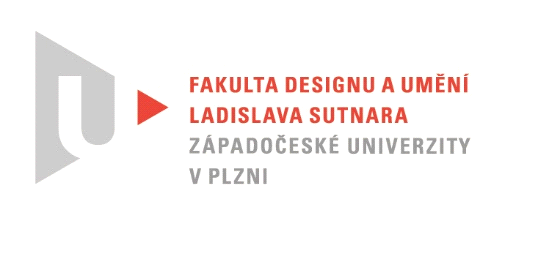 